ACHITARE PRIN TRANSFER ONLINEPrezentăm un exemplu de achitare online prin transfer, prin intermediul băncii Victoriabank (de la calculator staționar). Pașii sunt similari și în cazul aplicației mobile a bancii Victoriabank și a celorlalte bănci.Accesăm www.victoriabak.mdSelectăm în meniul din stînga – VB24 Web (la alte bănci – web banking)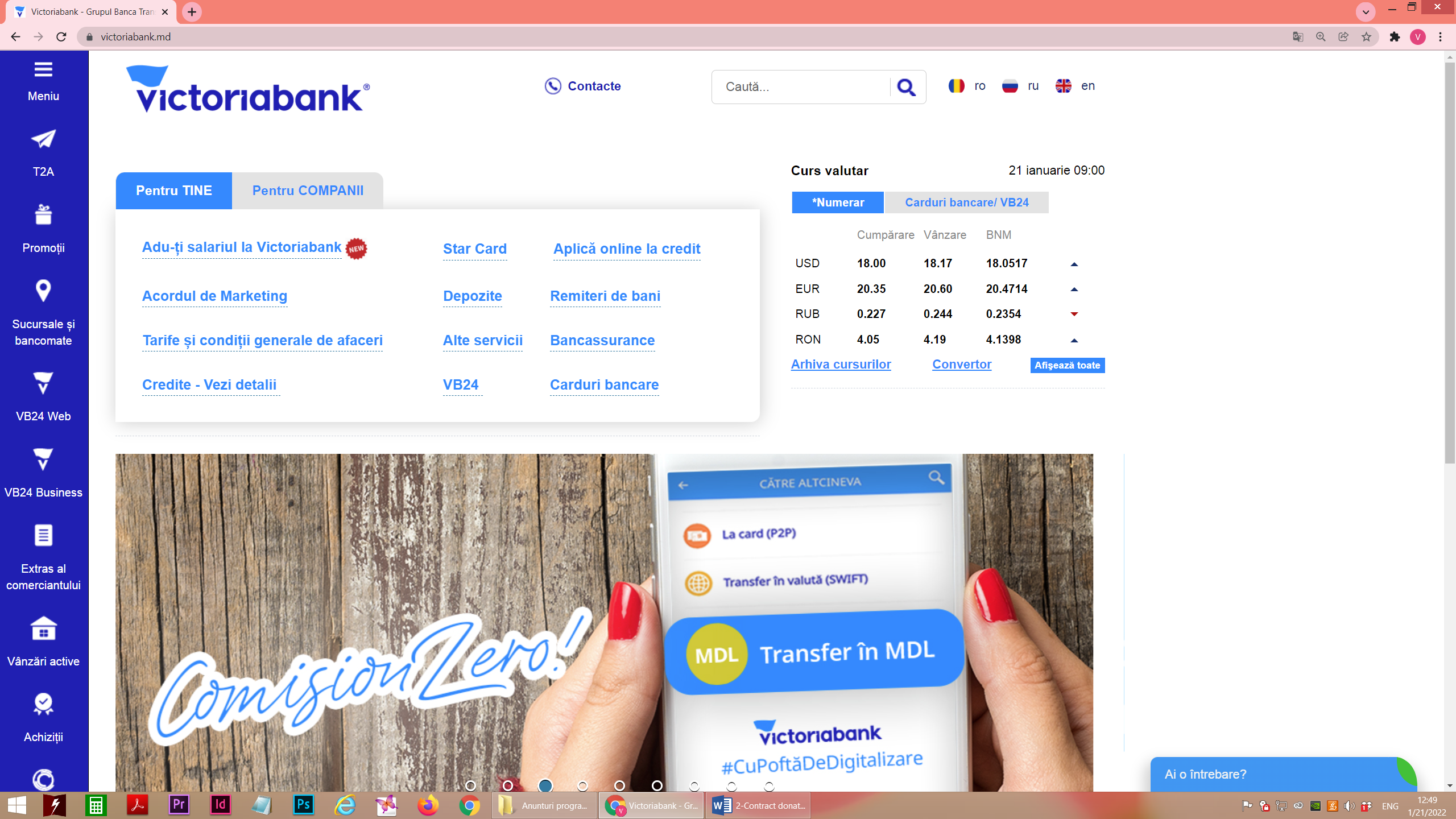 Ne autentificăm: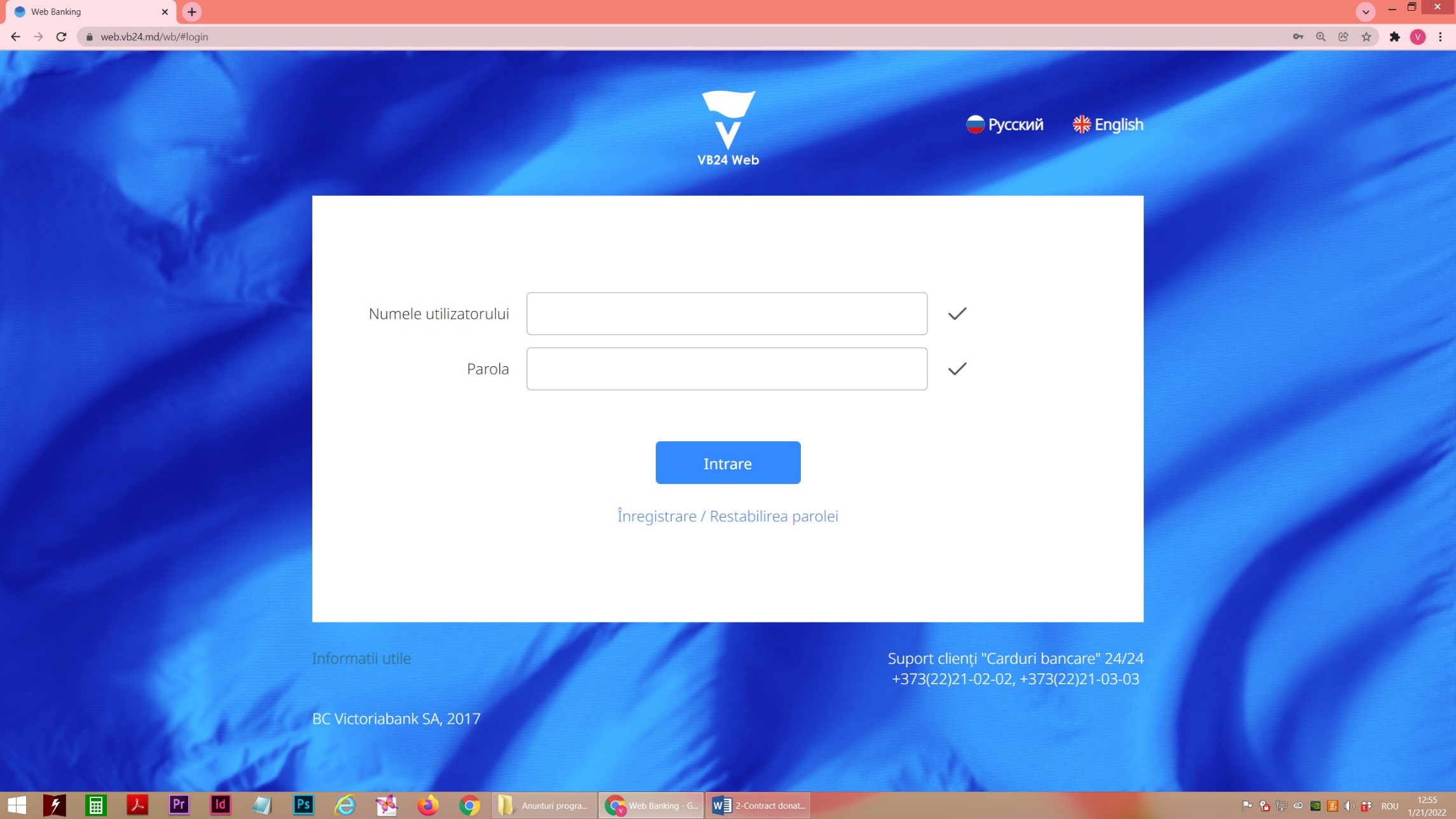 În bara de meniu, selectăm Plăți, transferuri, schimb valutar, iar apoi opțiunea Către altcineva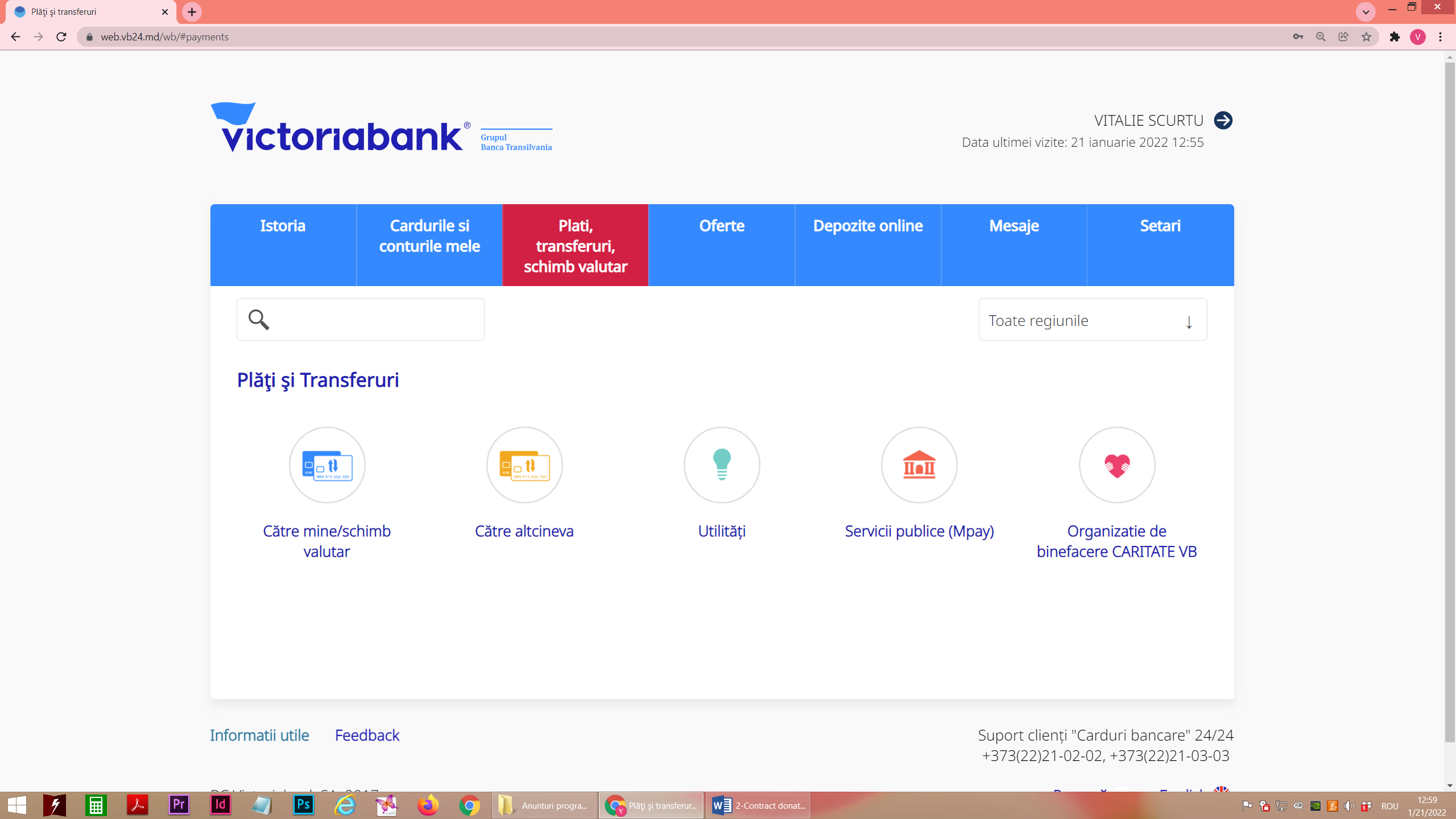 Selectăm Transfer în MDL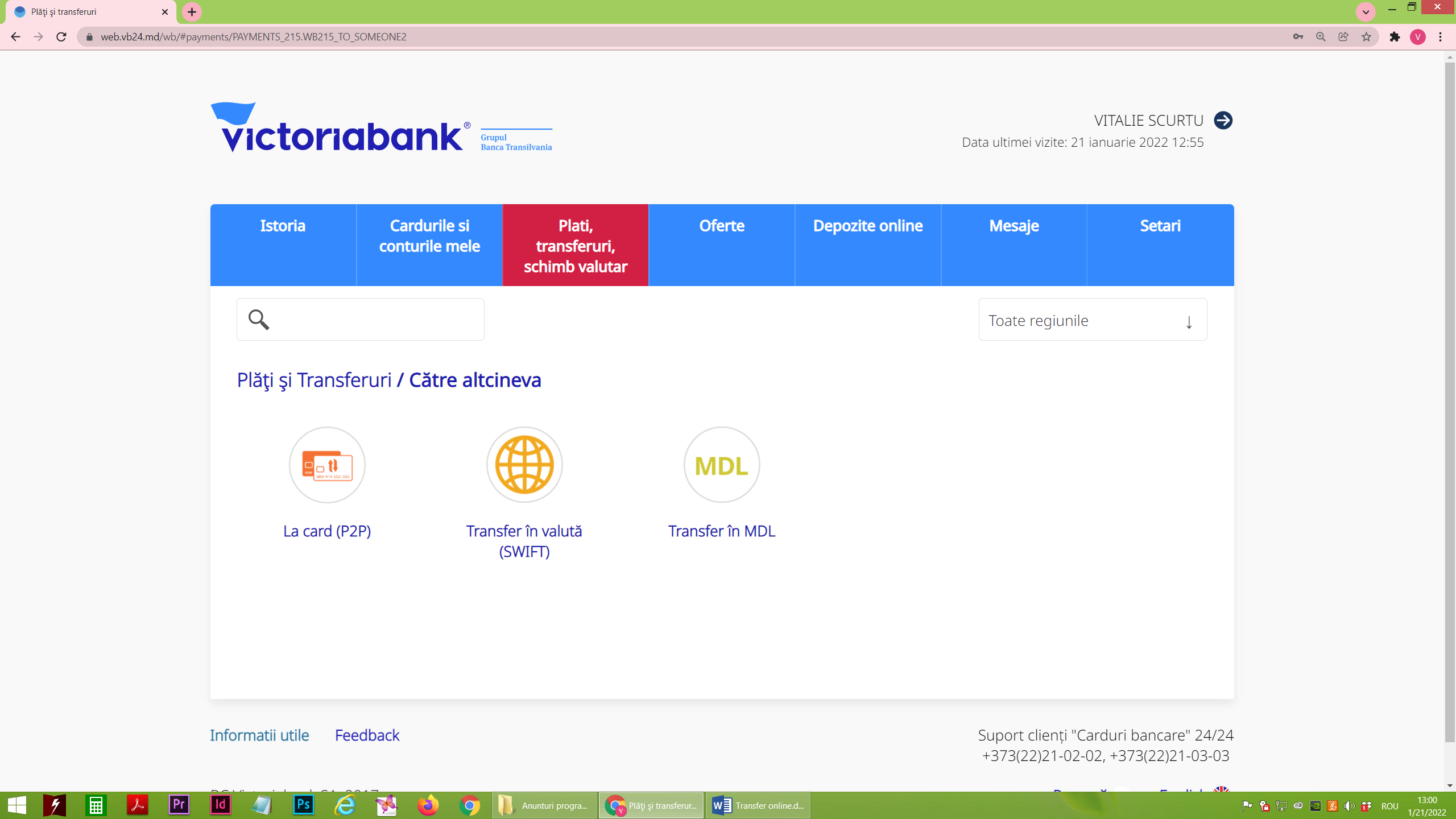 Completăm căsutețele cu date din contul spre plată. Apoi apăsăm butonul Continuați. 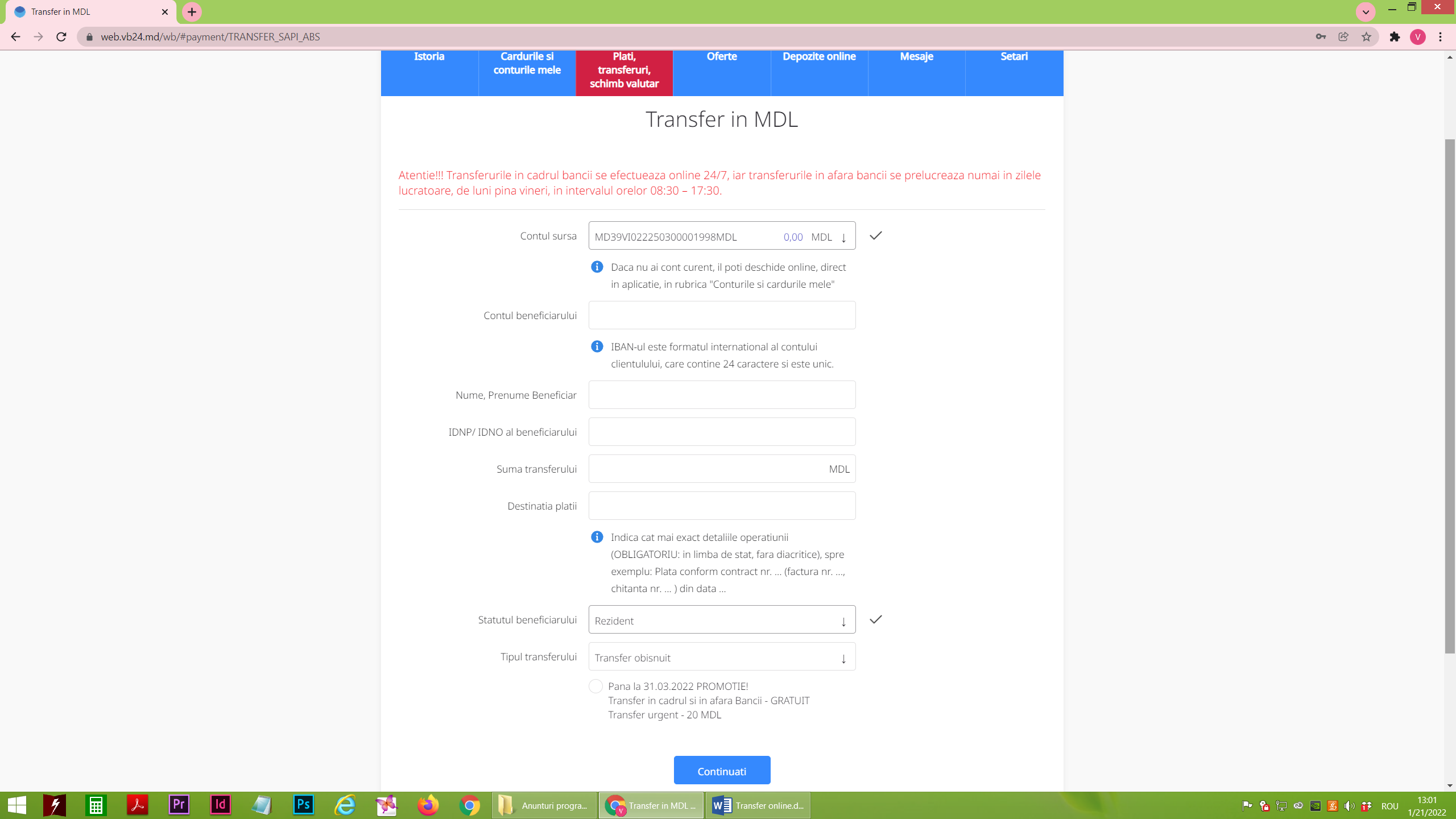 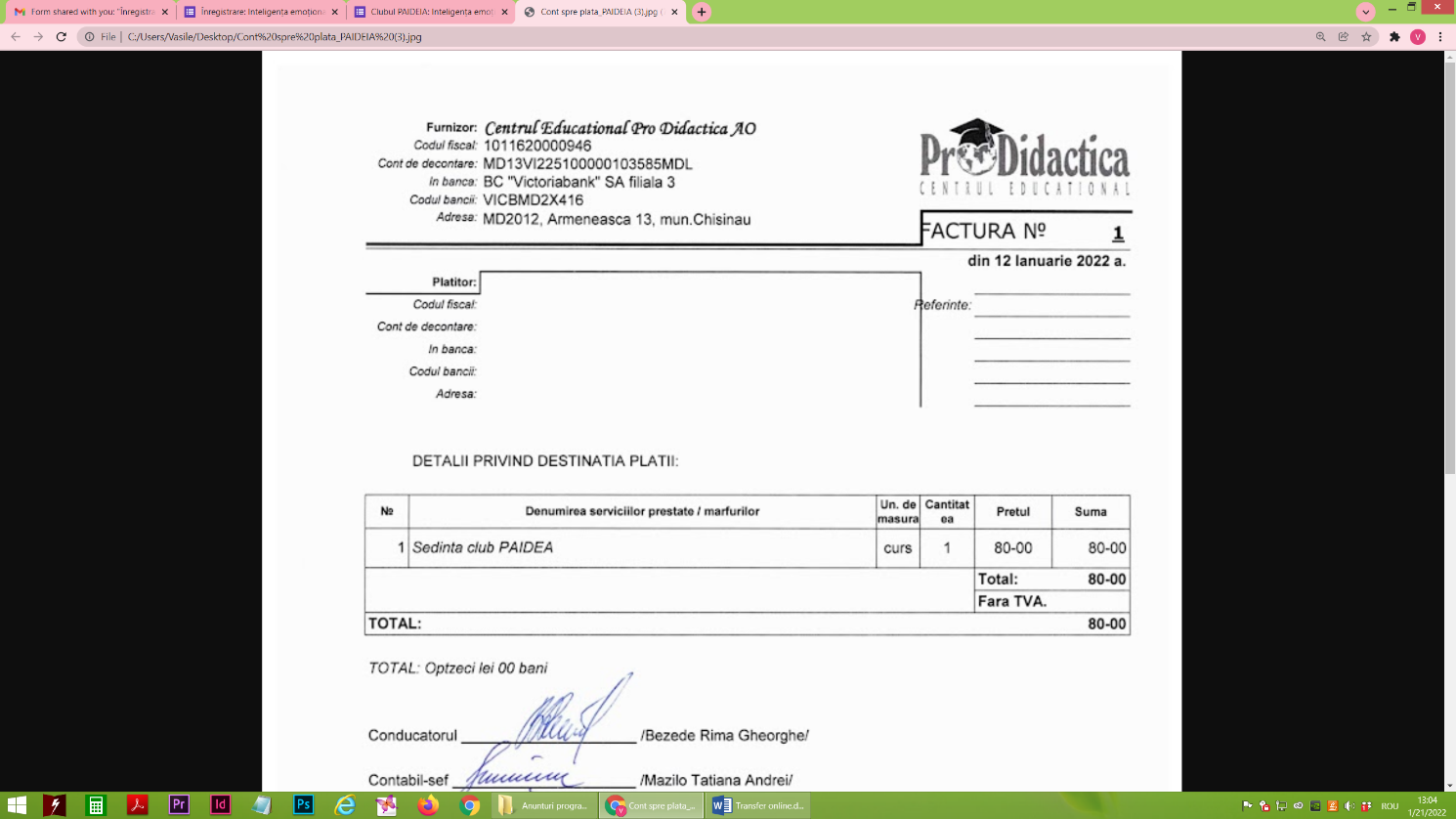 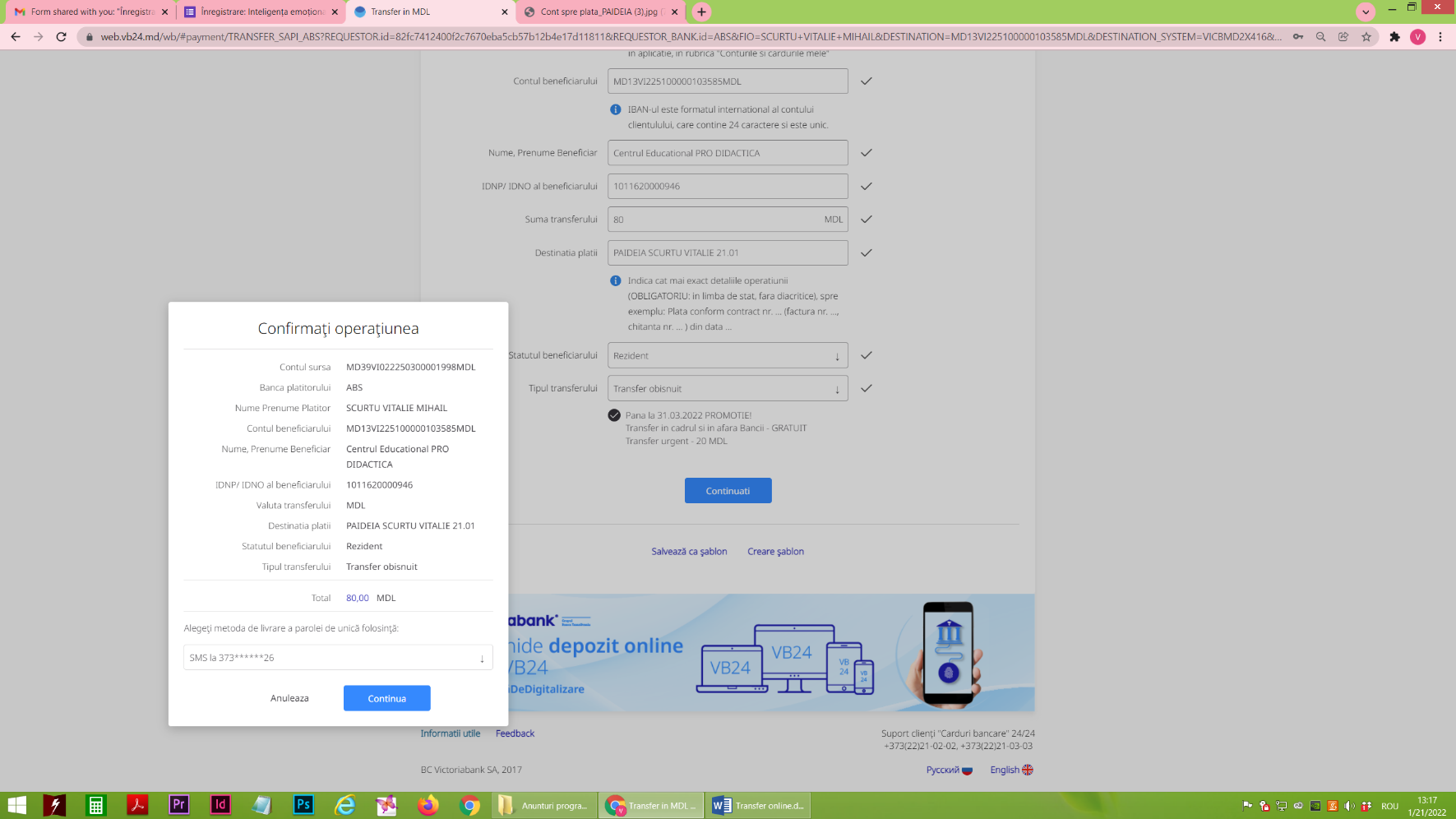 Confimăm operațiunea.Felicitări! Ați achitat cu succes! Vă mulțumim!